Libri consigliati per la terza mediaIn viaggio con DestinoTrama: Maggio 1946, è la vigilia del referendum tra Monarchia e Repubblica che deciderà l’assetto futuro del paese. Votazione importante anche perché per la prima volta in Italia andranno alle urne tutti, uomini e donne. In un paese della Garfagnana, come dappertutto, l’atmosfera è di attesa. Il sindaco deve far arrivare le schede in ogni frazione, ma ha un problema: un paesino di montagna è rimasto isolato per una frana e la strada da percorrere è diventata pericolosa. Nessuno affiderebbe una missione del genere a dei ragazzi, anche se durante la Resistenza i partigiani li hanno aiutati parecchio.  Fredo, dodici anni e un buon motivo per partire, ruba le schede, mentre Elsa, la figlia del sindaco rivale, lo scopre. Vuole partire con lui e per convincerlo gli propone un patto: chiederà a suo nonno, che vive da eremita e conosce bene i sentieri della zona, di affidargli il suo asino Destino. Così, guidati dall’animale e con le schede nello zaino i due partono per questa avventura.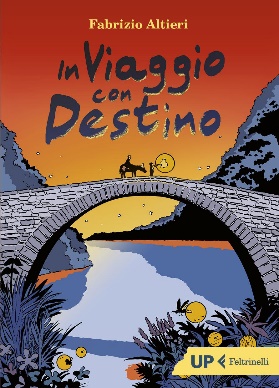 In viaggio con Destino, Feltrinelli editore.Ridere come gli uomini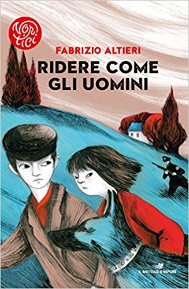 Romanzo nella collana 'I vortici' del Battello a Vapore per ragazzi delle medie è ambientato durante la Seconda Guerra Mondiale in Toscana tra la Versilia Storica e Pisa. La trama si svolge seguendo la fuga di fratello e sorella, Francesco e Donata, inseguiti da un SS che vuole uccidere Donata, che è una ragazzina down.A loro si unirà un cane lupo, Wolf, che ha compiuto atti orribili in quanto era un cane delle SS ma è fuggito da quelli che lui chiama i 'Padroni neri' e vorrebbe saper ridere come gli uomini.Ridere come gli uomini, collana 'I Vortici' Battello a Vapore. Prezzo 12 €Blake Folgoldo, l’investigatore che non esistevaTrama: Lucca, 1903. Manlio Molesti, caporeparto della Manifattura Tabacchi, è stato ucciso. Dell’omicidio viene ingiustamente accusata la sigaraia Nadia, madre della piccola Olga e di Claudio che, per distrarre la sorellina, passa il tempo a inventare storie: è dalla fantasia del ragazzo che nasce Blake Folgoldo, investigatore italoargentino armato di fucile e chitarra che gira solo a cavallo. Per uno strano scherzo del destino, proprio lui, l’investigatore che non esiste, dovrà salvare Nadia e stanare l’introvabile colpevole… 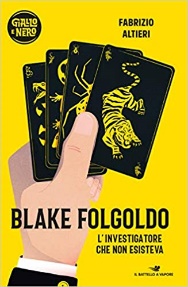 Blake Folgoldo, l’investigatore che non esisteva, Il Battello a Vapore 2020.L’uomo del treno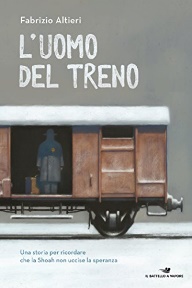 L’Orso e quelli che lavorano per lui alla falegnameria sanno cosa rischiano quando sostituiscono uno dei vagoni dei treni tedeschi che viaggiano verso i campi di sterminio. E la loro delusione è cocente nello scoprire che il vagone ha un solo passeggero, proprio l’unico che non voleva essere salvato. Andrea sta infatti disperatamente cercando di raggiungere la moglie e la figlia, portate via dal Ghetto di Roma, e viaggia con una valigia da cui non si separa mai… L’uomo del treno, Il Battello a Vapore 158 pagine